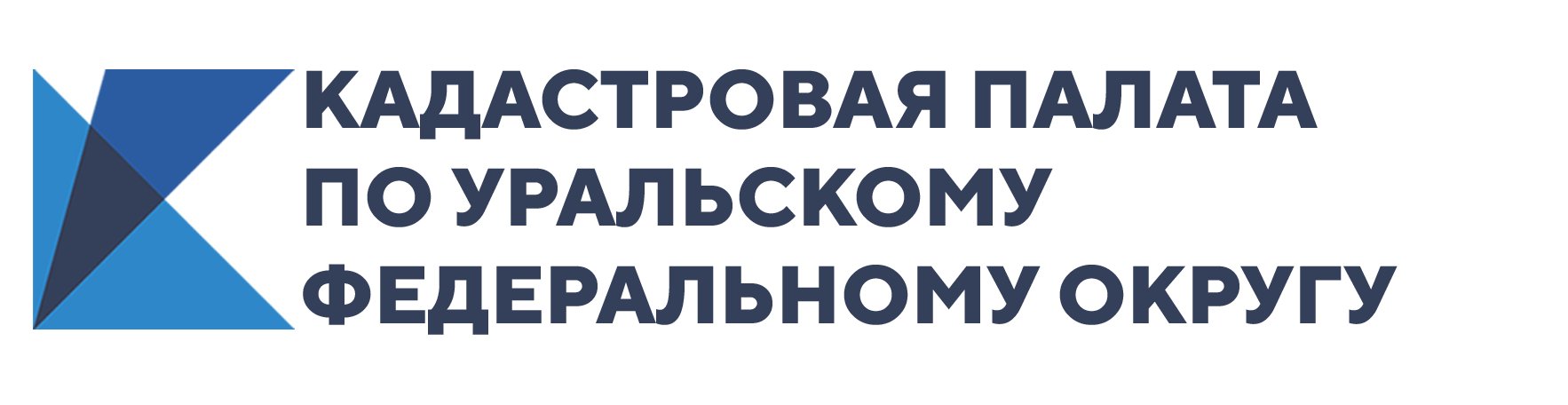 Электронная цифровая подпись для уральцевКадастровая палата готовит и выдает электронную подпись. К преимуществам ее использования эксперты относят уменьшенную пошлину при предоставлении учетно-регистрационных услуг в электронном виде, а также универсальность в использовании. Электронную цифровую подпись можно применять на портале госуслуг, сайтах государственных органов и т.п. Приобретая электронную цифровую подпись в удостоверяющем центре Кадастровой палаты, вы получаете гарантию государственного учреждения. Кроме того, вы получаете возможность подавать заявление о государственной регистрации перехода и прекращения прав на недвижимость беспрепятственно, т.е. наличие в ЕГРН особой отметки о возможности регистрации прав на основании документов, подписанных электронной цифровой подписью, не является обязательным. Уточнить информацию по порядку получения электронной цифровой подписи в Удостоверяющем центре Кадастровой палаты в Екатеринбурге можно по телефону: 8 (343) 295-07-00 (доб. 2039).